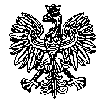 KOMENDA  WOJEWÓDZKA  POLICJIz siedzibą w RadomiuSekcja Zamówień Publicznychul. 11 Listopada 37/59,      26-600 Radomtel. 47 701 31 03		tel. 47 701 22 64                       Radom, dnia 08.03.2024r.          Egzemplarz pojedynczy L.dz. ZP 636/24RTJ 13/24								 WYKONAWCYINFORMACJA  ZE ZMIANĄ TREŚCI SWZdotyczy postępowania o udzielenie zamówienia publicznego ogłoszonego na dostawę w trybie podstawowym bez możliwości prowadzenia negocjacji pn. „Zakup i dostarczenie środków czystości, środków higieny osobistej oraz materiałów do utrzymania czystości i porządku dla KWP zs. w Radomiu i jednostek garnizonu mazowieckiego oraz jednostek CBŚP, CBZC i BSWP”nr postępowania 5/24ID postępowania  895615Ogłoszenie nr 2024/BZP 00226692/01 w dniu 2024-03-01Zamawiający - Komenda Wojewódzka Policji z siedzibą w Radomiu działając na podstawie art. 286  ust. 1 
(Dz. U. z 2023r. poz. 1605 i 1720 z późn. zm. ) w związku z pytaniami Wykonawców dokonuje zmiany treści SWZ w poniższym zakresie:Pytanie nr 1Zwracamy się z prośbą o wydłużenie terminu składania ofert do 13.03.2024r.Odpowiedź na pytanie nr 1 :Zamawiający wyraża zgodę na przedłużenie terminu składania ofert do dnia 13.03.2024r.Pytanie nr 2Proszę o informację czy w zadaniu nr 1, pozycji nr 35 Zamawiający może zmienić opis mydła w płynie usuwając ze składu kopolimer styrenowo-akrylowy. Mydło o wskazanym składzie nie jest dostępne na rynku polskim.Odpowiedź na pytanie nr 2 :Zamawiający zgadza się na usunięcie z opisu składu mydła (zadanie nr 1, poz. 35) kopolimeru styrenowo-akrylowego zakładając, że ułatwi to potencjalnym Wykonawcom zaoferowanie odpowiedniego produktu o nie gorszej jakości i dokonuje zmiany Załącznik nr 1A do SWZPonadto dokonuje się zmiany w Załączniku nr 1A do SWZ (Wykaz cennik asortymentowo ilościowy (w tym szczegółowy opis przedmiotu zamówienia) :w pozycji 13 j.m.było – rolkazmienia się na zapis – szt.w pozycji 14 j.m.było – kartonzmienia się na zapis – szt.w pozycji 15 j.m.było - parazmienia się na zapis – szt.w pozycji 22 j.m.było – op.zmienia się na zapis – rolkaw pozycji 23 j.m.było – szt.zmienia się na zapis – rolkaw pozycji 24 j.m. było – szt.zmienia się na zapis – rolkaw pozycji 25 j.m.było – szt.zmienia się na zapis – rolkaw pozycji 31 j.m.było – rolkazmienia się na zapis – szt.w pozycji 32 j.m.było – rolkazmienia się na zapis – szt.w pozycji 33 j.m.było – rolkazmienia się na zapis – szt.w pozycji 34 j.m.było – rolkazmienia się na zapis – szt.w pozycji 37 j.m.było – kplzmienia się na zapis – szt.w pozycji 47 j.m.było – zestawzmienia się na zapis – szt.w pozycji 51 j.m.było – op.zmienia się na zapis – szt.W pozycji 52 j.m.Było – szt. zmienia się na zapis – op.Zamawiający dokonuje modyfikacji treści dotychczasowych opisów przedmiotu zamówienia w zakresie zadania nr 1 zastępując je NOWYMI tj.  Wykaz cennik asortymentowo ilościowy  (w tym szczegółowy opis przedmiotu zamówienia) – Załącznik nr 1A SWZ po zmianie.W związku z dokonaną zmianą ulegają zmianie zapisy treści SWZ: pkt X. Termin związania ofertą otrzymuje brzmienie: 1. Wykonawca jest związany ofertą od dnia upływu terminu składania ofert, przy czym pierwszym dniem terminu związania ofertą jest dzień, w którym upływa termin składania ofert do dnia 11.04.2024r.pkt XIV. Sposób oraz termin składania ofert ppkt 8 otrzymuje brzmienie: Ofertę wraz z wymaganymi załącznikami należy złożyć w terminie do dnia 13.03.2024r. do godziny 10:00. pkt XV. Termin otwarcia ofert otrzymuje brzmienie: Otwarcie ofert nastąpi w dniu 13.03.2024r. o godzinie 10:05 za pośrednictwem PlatformyPozostałe zapisy SWZ pozostają bez zmian.Powyższe zmiany treści  SWZ stanowią integralną część Specyfikacji Warunków Zamówienia i należy je uwzględnić podczas przygotowywania ofert. Zmiany treści swz zostaną zamieszczone na stronie internetowej prowadzonego postępowania  pod adresem:  https://platformazakupowa.pl/pn/kwp_radomPozostałe zapisy pozostają bez zmian.Z poważaniemKierownik Sekcji Zamówień Publicznych   								        KWP zs. w Radomiu    								           Justyna KowalskaZałączniki – Załącznik nr 1A po zmianie Wyjaśnienia przekazano Wykonawcom za pośrednictwem platformy zakupowej Open Nexus  
w dniu 08.03.2024r. a także opublikowana na stronie internetowej prowadzonego postępowania pod adresem: https://platformazakupowa.pl/pn/kwp_radom w dniu 08.03.2024r.Wykonano egzemplarz pojedynczyDokument wytworzył : Małgorzata Wójcik